Meeting AgendaInformation ItemsQM bartering on hold until further notice from LSSCCanvas Insights Beta InvitationRevised eLearning coordinator job descriptionOnline Teaching CertificationCOP 03-0801 Faculty Certification for Online Teaching – DraftTECH 101 and CNVS 101 are retired. TEACH 101 participants will receive a ‘sunset’ email on or about 3/2/2020 introducing current eLearning coordinators.Growing with Canvas launch 3/16/2020 (Mike, Rona, Laura, Gayle added on or about 2/24/2020)Camp Canvas 4/10/2020 10am-4pm Other COP Draft Updates03-0804 Renewal of Faculty Certification for Online and Blended Instruction (recommend rescind)03-0805 General Online Course Operating Procedures (minor edits)03-0802 Course Development and Course Redesign for Courses Requiring Online ContentAPPQMR F2F Sessions – need facilitatorsMarch 27April 24June – 1 or 2 day option – 6/22, 6/23, or 6/24Open DiscussionWhat future initiatives do you want to work on?Future Meeting ScheduleMarch 20, 2020 11am in AA-216eLearning Coordinators’ Meeting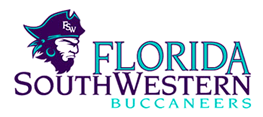 Rozalind JesterMonthly MeetingDate:02/21/2020Location:AA-216Time:11:00 am – 12:00 pm